Муниципальное дошкольное образовательное учреждение детский сад «Тополёк»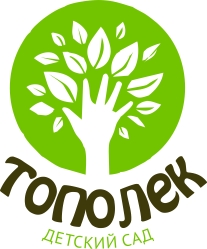 «Путешествие в волшебный мир театра»для детей старшего дошкольного возраста Составитель: Фокина Александра Сергеевна    воспитатель первой квалификационной категорииг. МышкинИнтегрированное открытое занятие разработано в соответствии с ООП дошкольного учреждения, которая составлена на основе программы «От рождения до школы» под редакцией Н.Е. Вераксы, Т.С. Комаровой, М.А. Васильевой для детей старшего дошкольного возраста.Достижение поставленных задач осуществлялось в основных видах детской деятельности: коммуникативной, игровой, двигательной.При организации совместной деятельности воспитателя и детей использовался принцип интеграции образовательных областей: «Познавательное развитие», «Социально-коммуникативное развитие», «Речевое развитие», «Физическое развитие», «Художественно-эстетическое».Методы: словесные, наглядные, игровые, художественное слово, ИКТ.Приёмы: рассматривание слайдов –презентация, подвижные игры, чтение стихотворений, театрализация.Форма организации детей: фронтальная, подгрупповая, индивидуальная.Материал: конверт, видео – письмо от Буратино, элементы костюмов, иллюстрации картин по сказке «Золотой ключик», карточки с буквосочетаниями «Ух, Ох, Ах, Эх»; листы с эмоциями, зеркало – рамка, коробочка, кукла – старичок.Предварительная работа: чтение сказок, заучивание потешек, стихотворений, скороговорок. Беседа об эмоциональных переживаниях людей: знакомство с эмоциями, моделирование ситуаций по оживлению картин.Целевые ориентиры:Умение решать предложенные задачи в совместной деятельности.Проявление любознательности, творчества.Проявление эмоциональной отзывчивости на результат своей деятельности (познавательная, игровая деятельность).Овладение детьми необходимыми коммуникативными умениями и навыками взаимодействия с взрослыми и детьми. Активно взаимодействует со сверстниками и взрослым, участвует в совместных играх.Цель: создание условий для творческих проявлений детей и формирования положительного эмоционального фона на занятии в процессе организованной образовательной деятельности. Задачи:Образовательные:- учить детей узнавать героев знакомой сказки «Приключения Буратино»: костюмы персонажей;- учить распознавать и самостоятельно изображать эмоциональные состояния по мимике, по картинке, иллюстрации: («радость», «грусть», «страх», «злость»);- побуждать самостоятельно, искать выразительные средства (жесты, движения, мимику) для создания художественного образа.Развивающие:- развивать речевую активность и эмоциональную выразительность речи;- развивать координацию движений и чувство ритма;- совершенствовать артистические навыки детей.Воспитательные:- формировать положительные взаимоотношения между дошкольниками, вызывать чувство радости, удовлетворения от совместного творчества.Ход занятия1.Организационный этап.Воспитатель и дети входят в группу, встают в круг.Мы ладошку к ладошке сложилиИ друг другу тепло подарилиБудем мы заниматься, играть,Чтобы умными, добрыми стать!Воспитатель: Ребята сегодня к нам в детский сад пришло письмо.Воспитатель: Что написано на конверте, от кого оно?Отправитель: Буратино.Кто такой Буратино?Кто написал эту сказку?Алексей Николаевич ТолстойСказка была написана в 1936 году, ей почти 90 лет.Воспитатель (читает письмо): Здравствуйте дорогие ребята! У меня есть к вам видео – обращение.Буратино: Здравствуйте, ребята! Я очень хочу поставить в вашем детском саду на фестивале «Золотой ключик» театрализованное представление под названием «Приключения Буратино». Но я один не справлюсь, мне нужны актеры. Вы поможете мне? (ответы детей)Буратино: Вы знаете, кто такие актеры?Ответы детейВоспитатель: Актер – исполнитель ролей в театре. Воспитатель: Ребята, а вы знаете, что должен уметь актер?Ответы детей: (Владеть мимикой, жестами, четко, ясно произносить текст, пластично двигаться).Буратино: Молодцы! Все вы знаете! Ребята, я подготовил для вас задания, если вы их выполните, я обязательно возьму вас в свое представление. И подарю вам символ моего театра – Золотой ключик. Удачи! 2.Основной этап.Воспитатель: Ребята, мы с вами каждую неделю играем в театр в группе, поэтому у нас не должно возникнуть трудностей при выполнении заданий. Я сейчас всех вас превращу в артистов. Закройте все глаза, я произношу волшебные слова:Раз, два, три — повернисьИ в артиста превратись!Откройте глаза. Теперь вы все артисты. Приглашаю вас войти в удивительный мир театра!Первое задание «Волшебная коробочка»Открываем коробочку. А в ней картинки с эмоциями.Дети рассказывают сначала о радости.– Когда у нас бывает радостное настроение?– Когда нам весело, когда что-то дарят и т. д. (Ответы детей).– Какая это эмоция? Когда нам бывает грустно? (Ответы детей).Эмоция страха.Эмоция злости.Молодцы, эмоции вы определили.– Ребята, здесь есть еще волшебная рамка.Волшебная рамка, Нам всю правду расскажи.Что ребятам надо сделатьЧтобы дальше в путь идти. – Возьмите рамку, через нее взгляните: один ребенок берет в руки деревянную рамку, другие изображают рамки руками.Вам задания я дамВыполнить спешите.– Удивитесь, как Незнайка,(дети показывают движением, мимикой удивление)– Загрустите, как Пьеро,(дети показывают грусть, опускают руки)– Улыбнитесь, как Мальвина(дети показывают улыбки)– И нахмурьтесь, как дитё.– Все вы показали верно. Продолжайте дальше путь.Продолжим свой путь.  Чтобы его продолжить нужно выполнить упражнение для разминки «Комар»: под музыку – звук комара.Воспитатель: Представьте, что на ваше лицо прилетел и сел комар. Прогонять руками его нельзя, крутить головой нельзя и дуть тоже. Вы можете справиться с комаром только с помощью мимики, с помощью движения мышц своего лица. Я буду говорить, на какую часть лица сел комар, а вы будете прогонять его с помощью мимики. Комар сидит на носу, на щеке, на подбородке, на лбу, на губах.Задание 2.Воспитатель: для создания сказочного образа очень важно уметь говорить разными интонациями. Иногда достаточно одного звука, чтобы выразить то или иное чувство. Давайте попробуем и мы с вами:Для начала, прочитайте пожалуйста короткие буквосочетания: Ах, Ох, Эй, Ой.Разыгрывается этюд на стихотворение А. Тетивкиной

Те, кого охватит страх, 
Произносят слово «Ах»! 
Кто встречается с бедой, 
Произносит слово «Ой»! 
Кто отстанет от друзей, 
Произносит слово «Эй»! 
У кого захватит дух, 
Произносит слово «Ух»! 
 (Воспитатель показывает карточки с буквосочетаниями, дети их произносят вслух, передавая соответствующую эмоцию).Воспитатель: Чтобы у актеров речь была, четкой и выразительной постараемся сказать скороговорку. Кто знает скороговорки? (Дети поднимают руки и говорят скороговорки, а остальные повторяют)1. Хорош пирожок внутри творожок!2. Шапка да шубка — вот наш Мишутка.3. Белые бараны били в барабаны.4. Купила бабуся бусы Марусе.Задание 3.– Ребята нам всем предлагают присесть. (Дети занимают места, а педагог садится рядом с ширмой, надевает деда-рукавичку и из-за ширмы говорит).– Здравствуйте, ребята!Я– забавный старичокА зовут меня — МолчокИ теперь пришла пораОбщаться жестами, да-да!Я вам слово говорюА в ответ – я жестов жду (иди сюда, уходи, тихо, не балуйся, я думаю, до свиданья, да, нет)Задание 4.Отгадайте, костюмы каких сказочных персонажей вы видите на экране. (Дети отгадывают костюмы сказочных персонажей)Воспитатель: Какие вы молодцы. Замечательно знаете костюмы сказочных персонажей.Вот мы и подошли с вами к главному месту в театре — это сцена. А на сцене всегда оживает сказка, а вам нужно оживить сегодня картины.Вас на сцену приглашаю вас. 
Чтоб в актёров превратиться, 
Надо нам принарядиться. 
Воспитатель вывозит вешалку с костюмами. 
Дети наряжаются и рассказывают о чувствах и эмоциях, переданных в данной картине.
А смотреть на оживление картин придет Буратино.
Воспитатель: Поработали мы дружно, отдохнуть теперь нам нужно.Разойдитесь, улыбнитесь, все в танцоров превратитесь.Физкультминутка«Буратино»Буратино потянулся, (руки поднять через стороны вверх, потянуться, поднявшись на носочки)Раз - нагнулся,Два - нагнулся, (наклоны корпуса вперед)Руки в сторону развел, (руки развести в стороны)Ключик, видно, не нашел, (повороты вправо и влево)Чтобы ключик нам достать,Нужно на носочки встать. (руки на поясе, подняться на носочки)3.Заключительный этап: подведение итогов, рефлексия.Буратино: Все старались не напрасно,Все закончилось прекрасно,Молодцы, спасибо вам.- Ребята, понравилось вам быть актерами? Покажите с помощью мимики свое настроение.- Я вручаю вам символ театра «Золотой ключик» и приглашаю принять участие в театральном фестивале в качестве актеров в сказке «Буратино».Воспитатель:Давайте попрощаемся с нашим гостем:Дружно скажем «до свиданья» и помашем на прощанье,Нам недолго встречи ждать, мы встретимся с тобой опять.